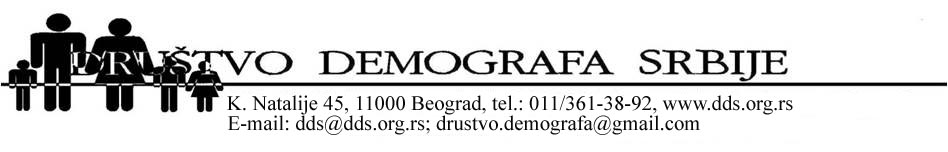 Z A P I S N I KNa osnovu člana 10. Statuta DDS, Predsedništvo je 16. marta 2017. godine održalo Skupštinu DDS (14.30 časova, u prostorijama Instituta društvenih nauka, kraljice Natalije  45, Beograd).Posle utvrđivanja kvoruma (prisutno 30 od ukupno 59 redovnih članova DDS), na predlog Predsedništva usvojen je sledeći dnevni red Skupštine DDS:Izbor predsedavajućeg SkupštineIzveštaj o radu DDS između dve SkupštineIzveštaj o finansijskom poslovanju DDSPlan aktivnosti za 2017/2018.RaznoAd 1.Za predsedavajućeg Skupštine jednoglasno je izabran prof. dr Branislav Đurđev, a za zapisničaradr Ivan Marinković.Ad 2.Posle kraće diskusije Skupština je jednoglasno usvojila izveštaj o radu između dve skupštine koji su podnele prof. dr Biljana Radivojević, predsednik DDS i prof. dr Mirjana Devedžić, član Predsedništva.Ad 3.Jednoglasno je usvojen finansijski izveštaj koji je predstavio dr Ivan Marinković, sekretar DDS.Ad 4.Na predlog Predsedništva DDS jednoglasno je usvojen Plan aktivnosti za 2017/18. kojim je predviđeno da se:Otpočnu pripreme za naučni skup u organizaciji Društva, a koji je planiran za narednu (2018.) godinu;Organizuju edukativni izleti za članove Društva;Uradi novi sajt Društva;Organizuju okrugli stolovi na kojima bi se razmatrale značajne teme iz oblasti demografije;Pruži podrška članovima Društva u publikaciji monografija.U Beogradu, 16. mart 2017.                                                                                                Zapisnik vodio                             Ivan Marinković